ПЛАН-КОНСПЕКТ УРОКА 
 Делимость целых неотрицательных чисел8.  Цель урока: Повторить признаки делимости целых неотрицательных чисел. 9. Задачи:- обучающие: систематизировать знания и умения учащихся, связанные с делимостью чисел.  Формирование математических знаний, умений и навыков;- развивающие:  развитие умения анализировать и делать выводы, развитие логического мышления, “гибкости ума”, умения к обобщению и систематизации;- воспитательные:  воспитание познавательного интереса к предмету посредством применения новейших информационных технологий обучения, способствовать повышению интереса к математике, стимулировать ответственное отношение к учебной работе, развивать такие черты характера как аккуратность, усидчивостьТип урока:  Урок систематизации и обобщения изученного материалаФормы работы учащихся: фронтальная, индивидуальная, парнаяНеобходимое техническое оборудование: компьютер, мультимедийный проектор, доска, карточки с самостоятельной работойСтруктура и ход  урокаТаблица 1.СТРУКТУРА И ХОД УРОКАПриложение к плану-конспекту урока«Делимость целых неотрицательных чисел»Таблица 2.ПЕРЕЧЕНЬ ИСПОЛЬЗУЕМЫХ НА ДАННОМ УРОКЕ ЭОРУрок по теме: «Делимость целых неотрицательных чисел»Вопрос 1. Сформулировать теорему о делении с остатком?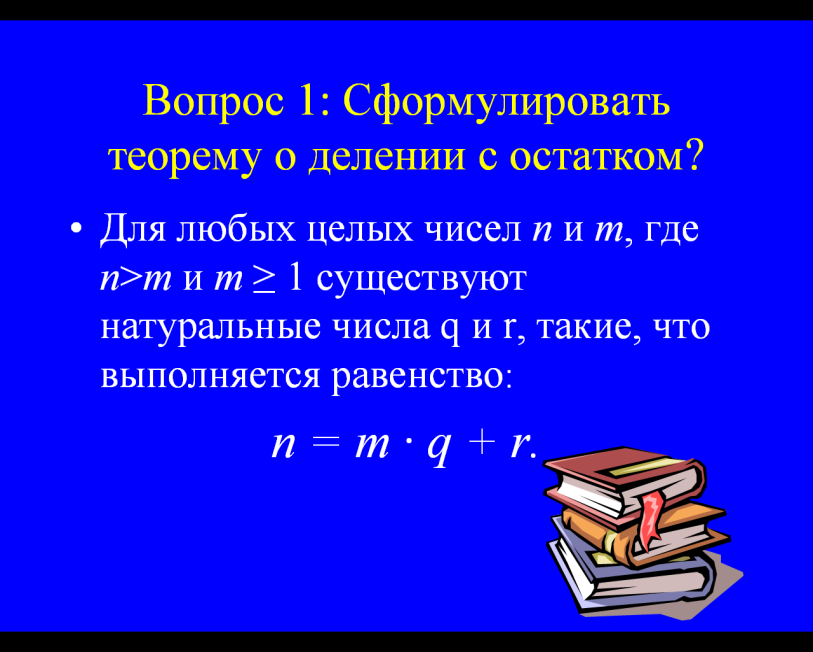 Задача 1. 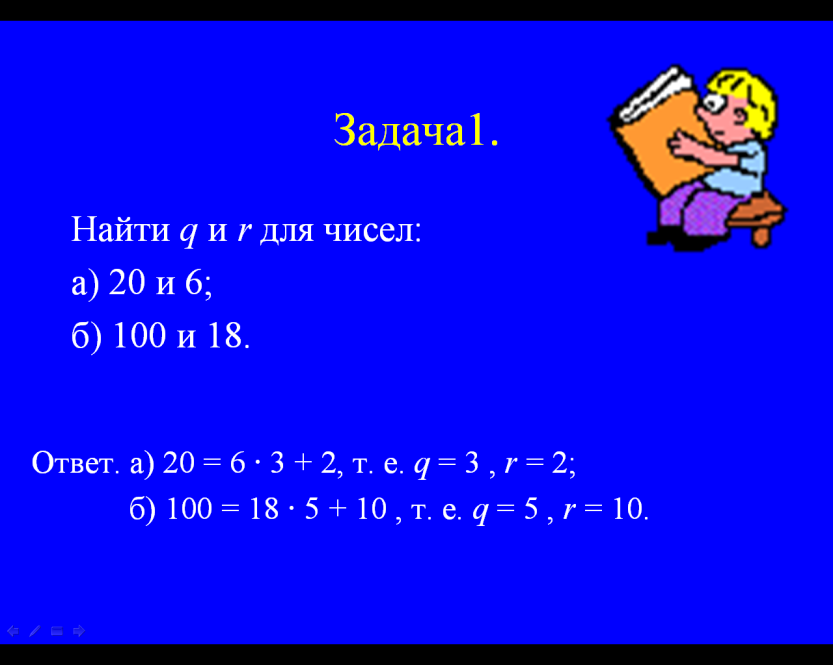 Вопрос 2. 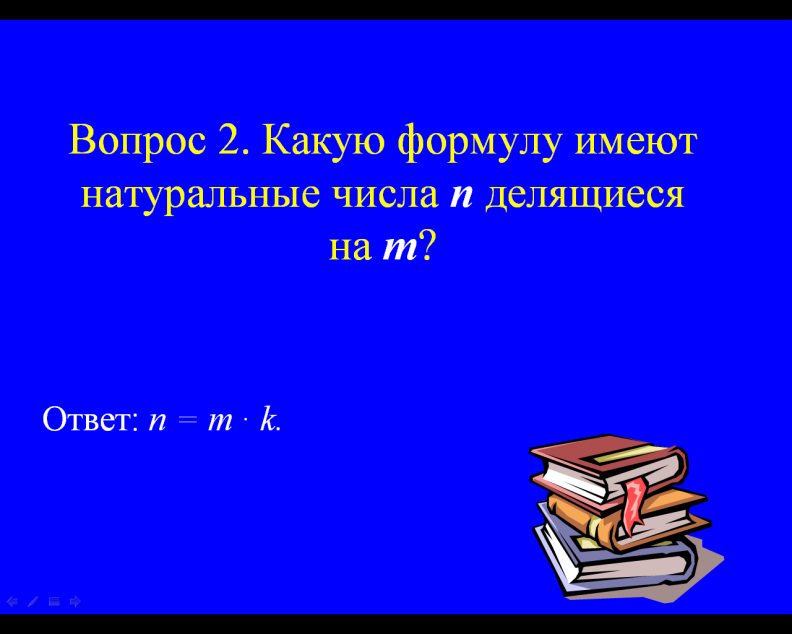 Вопрос3. 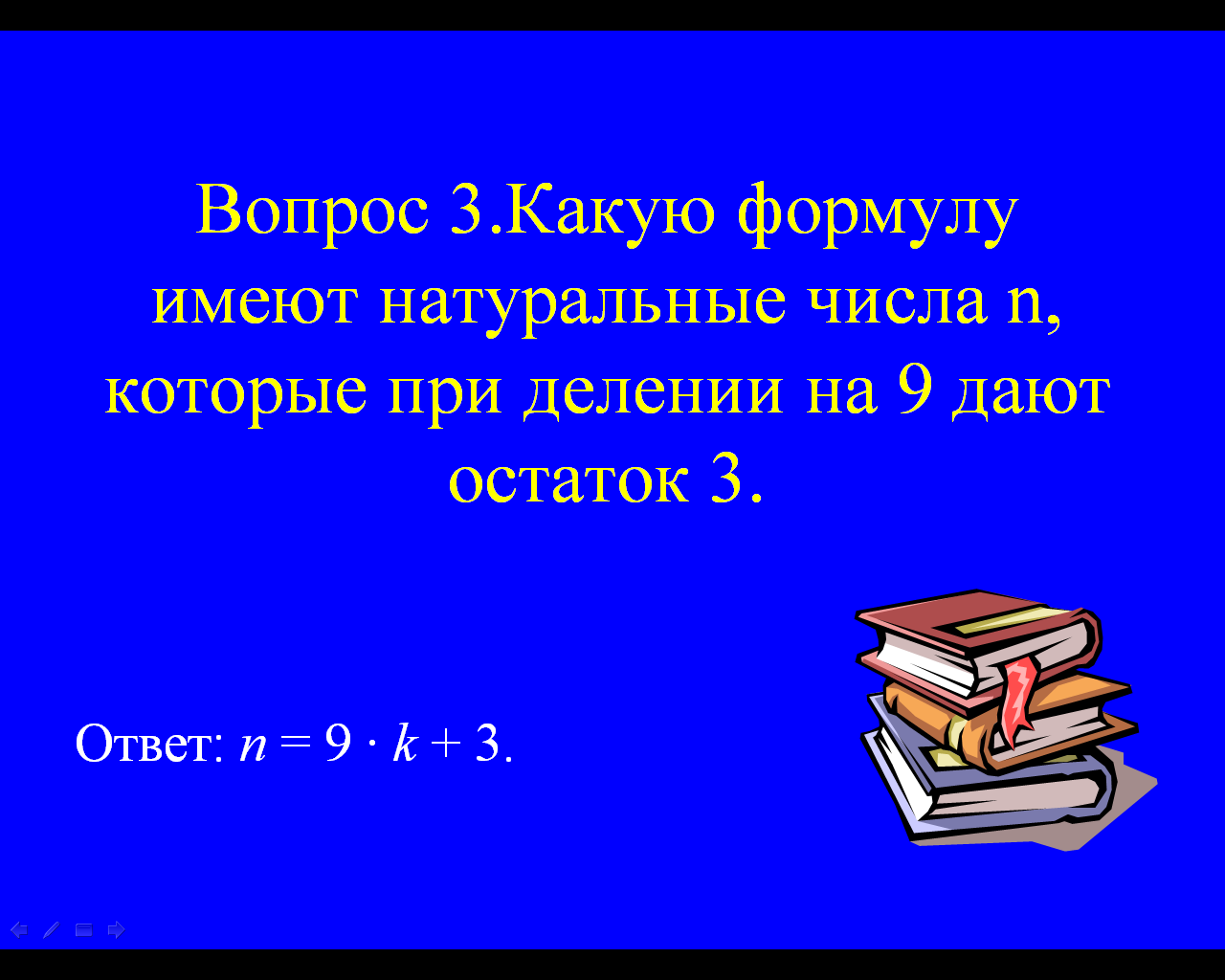 Вопрос 4. 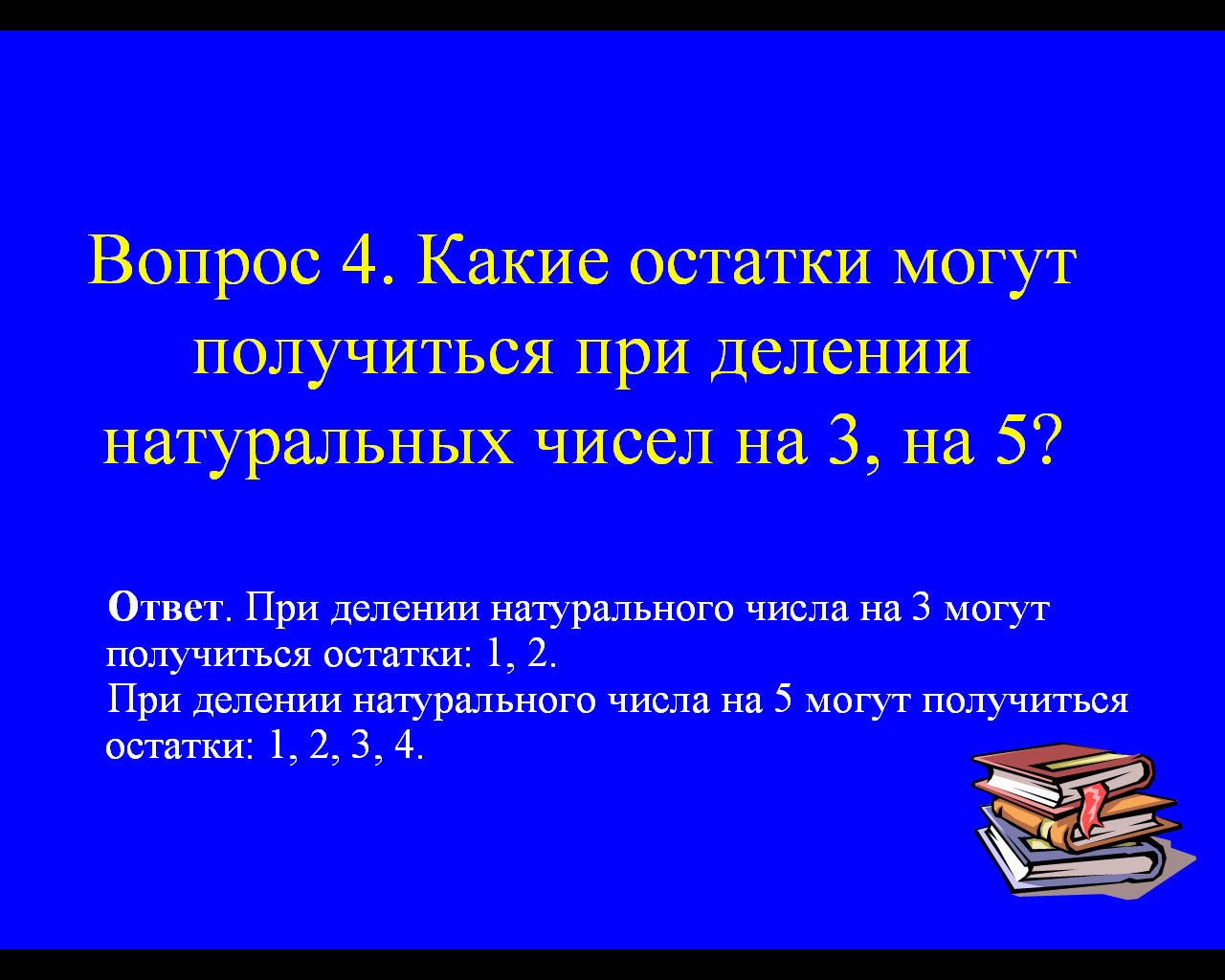 Задание 2.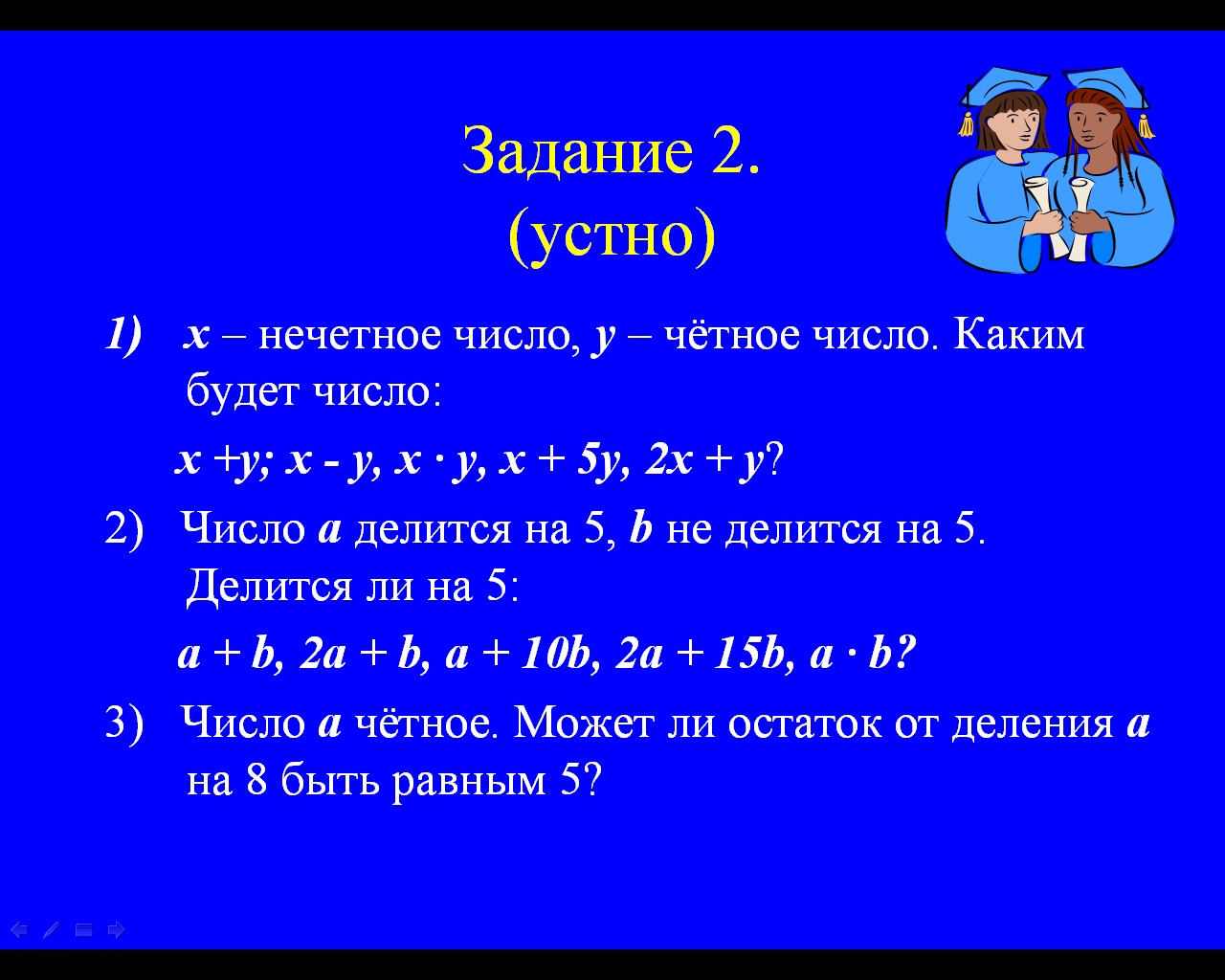 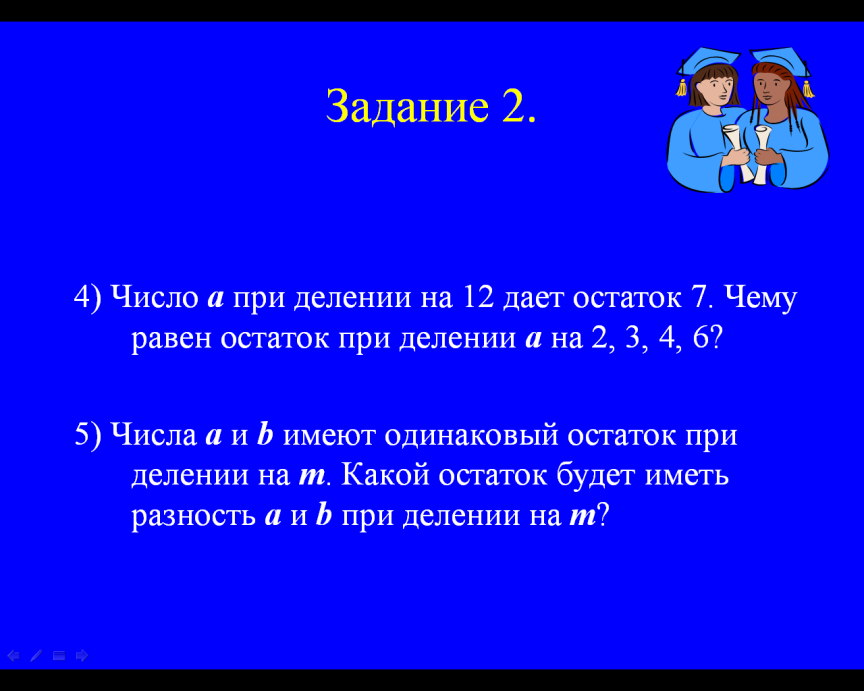 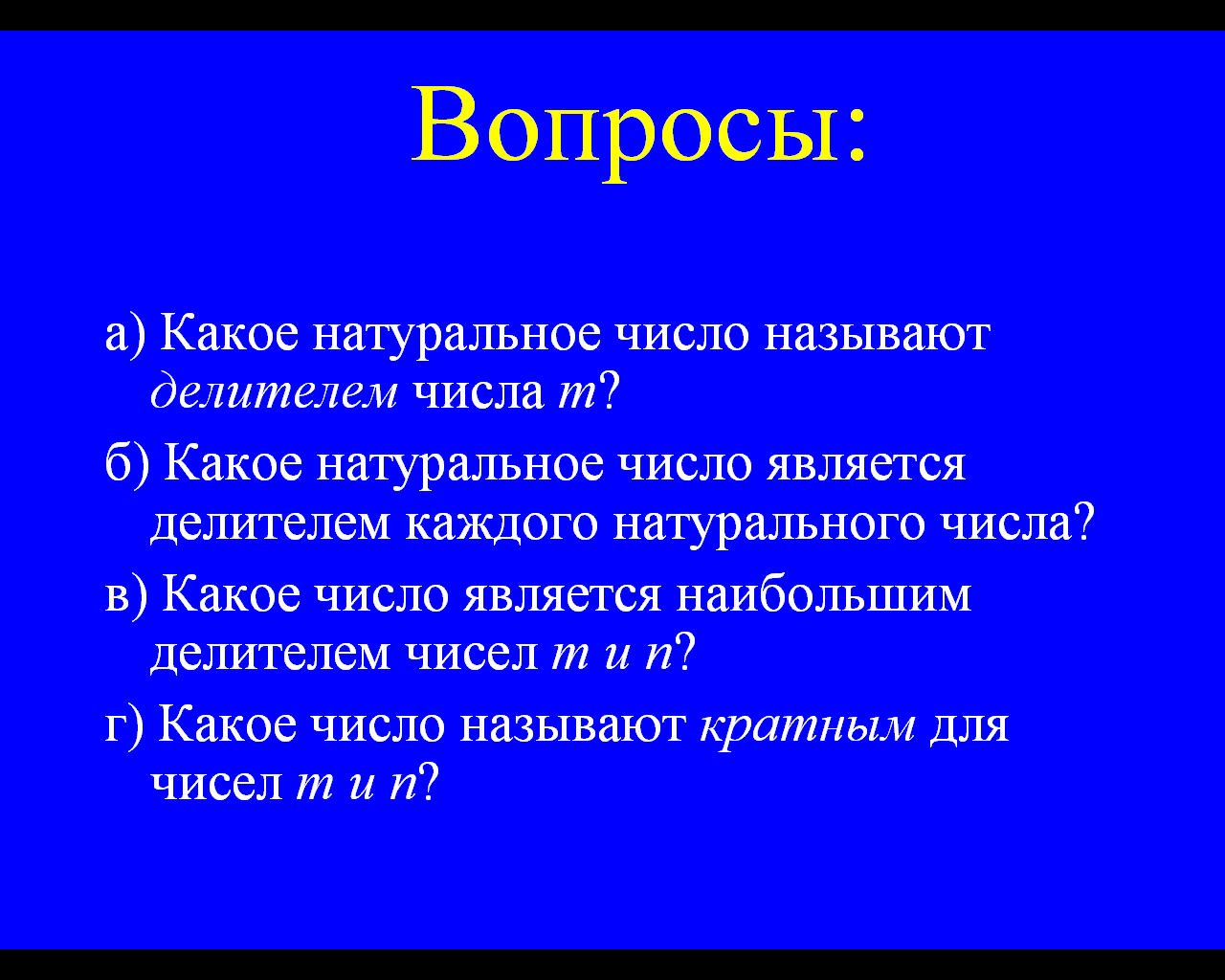 Задача 2.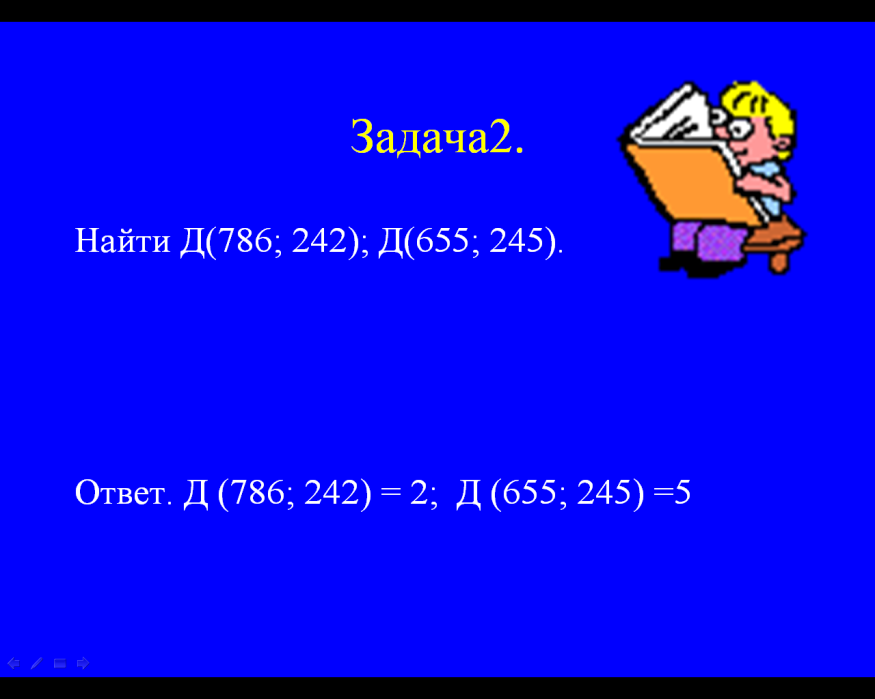 Задача 3. 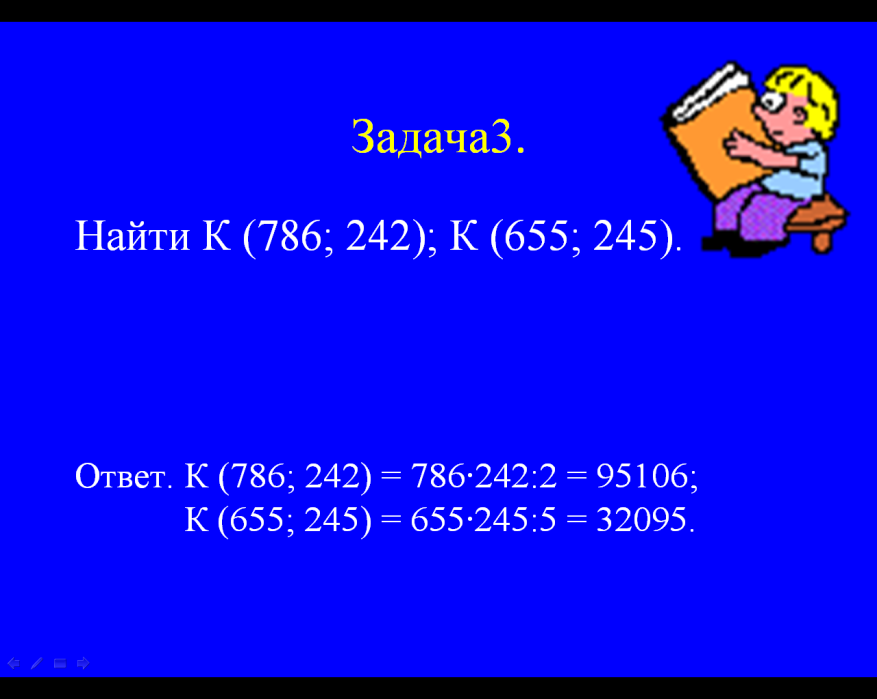 Задача 4. (1 учащийся решает на доске.) 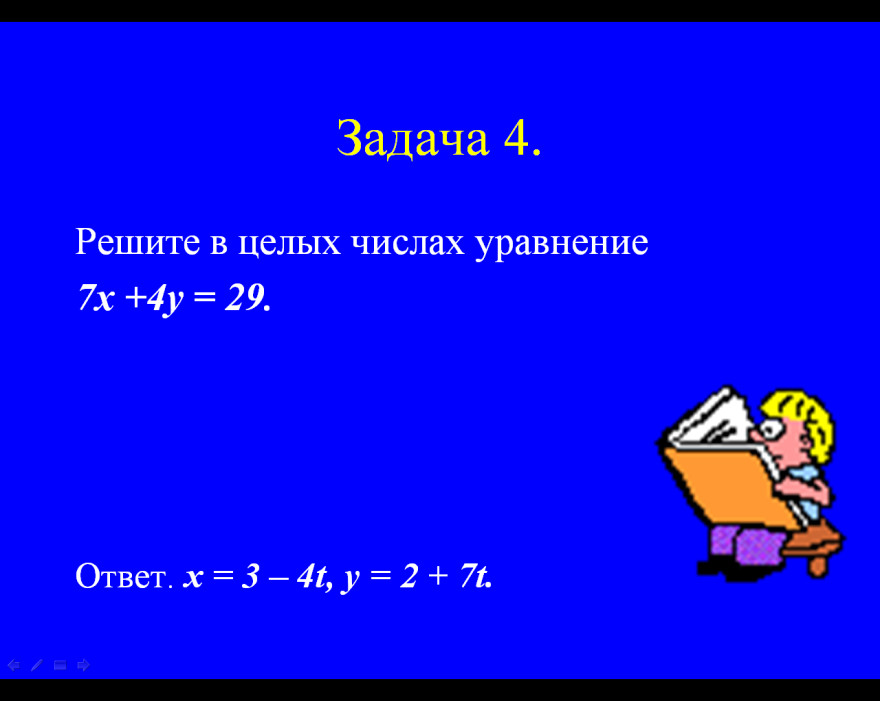 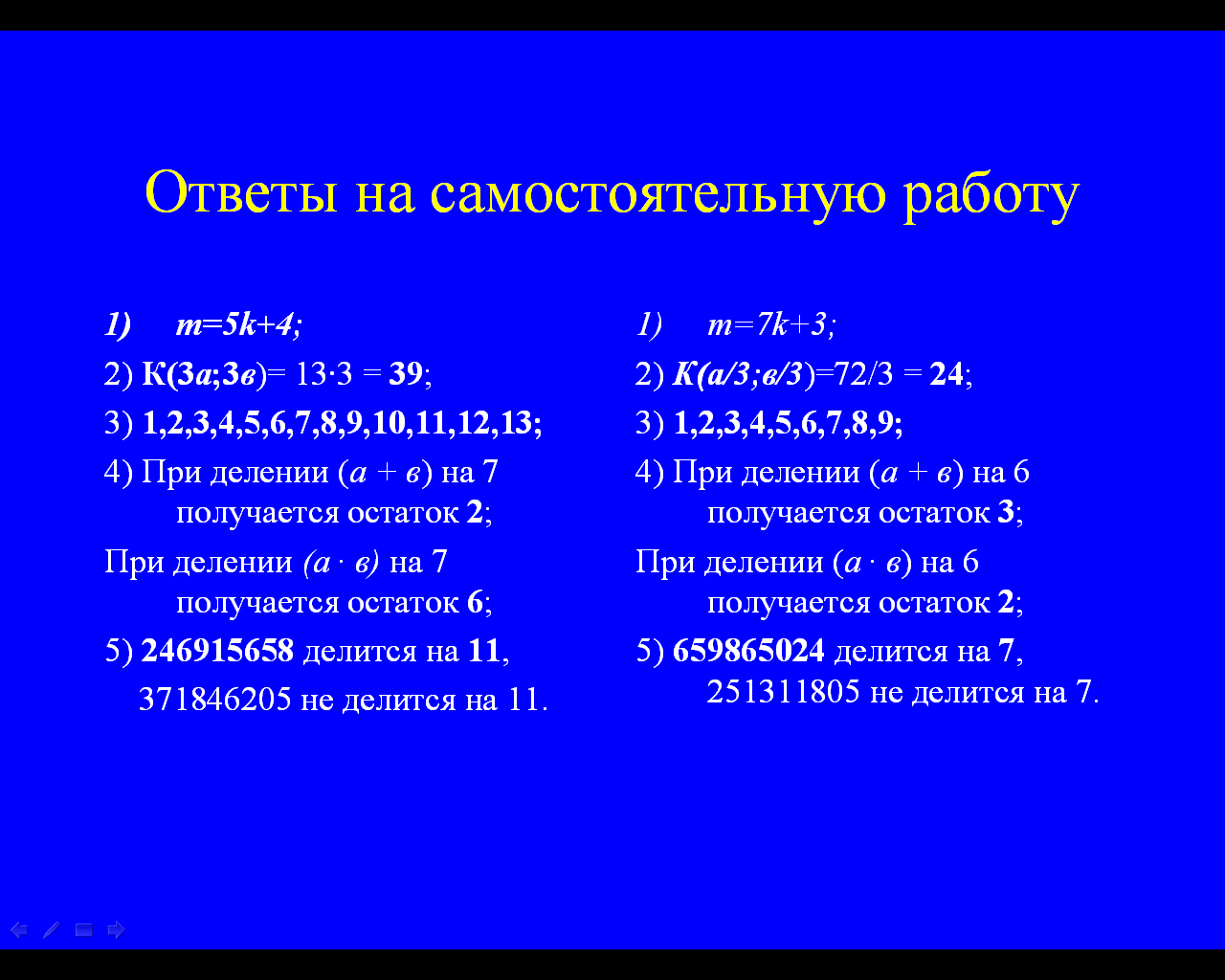 Рефлексия.Кто может самостоятельно применять свойства делимости при решении задач нарисовать на полях звездочку. Кому нужна помощь? Нарисовать треугольник.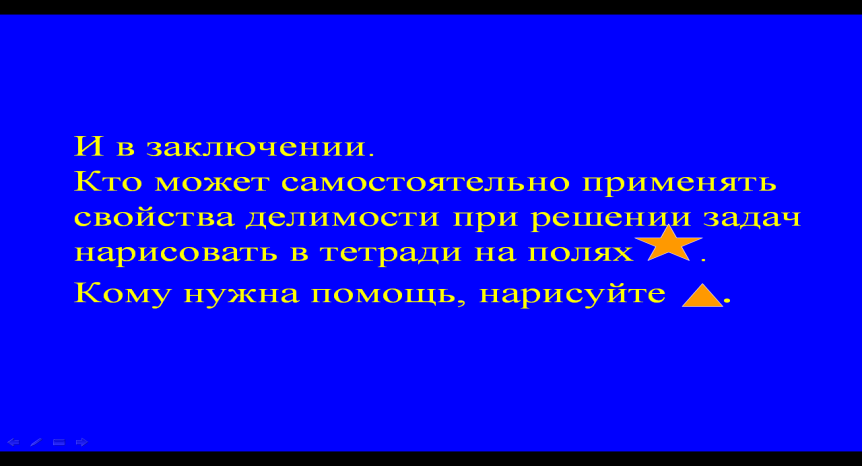 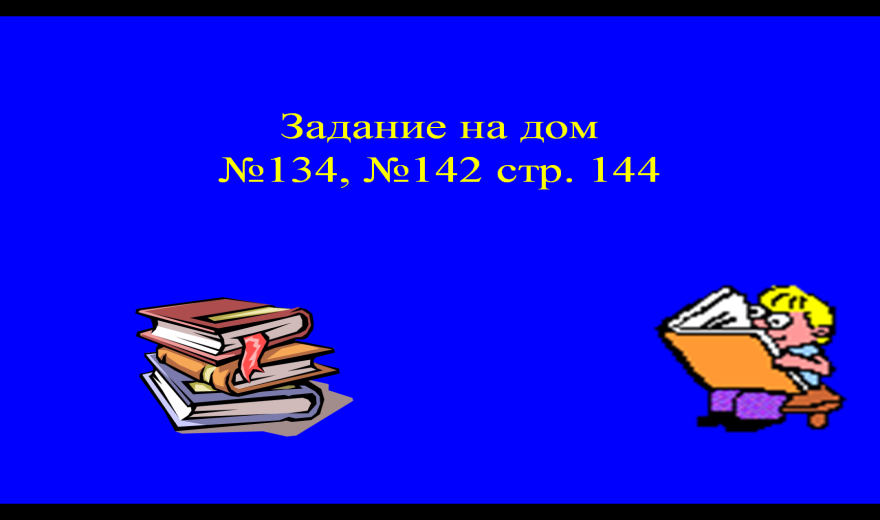 ФИО (полностью): Родькина Светлана ВикторовнаМесто работы: Средняя общеобразовательная школа с углубленным изучением отдельных предметов №18Должность: учитель математикиПредмет:алгебраКласс: 8Тема и номер урока в теме: Делимость целых неотрицательных чисел. Урок № 2 в теме «Элементы теории делимости»Базовый учебник: Мордкович А.Г., Николаев Н.П. Алгебра. 8 класс. — М.: Мнемозина.№Этап урокаНазвание используемых ЭОР(с указанием  порядкового номера из Таблицы 2)Деятельность учителя (с указанием действий с ЭОР, например, демонстрация)Деятельность ученикаВремя(в мин.)1235671Организационный моментПриветствует учеников, проверяет готовность учащихся к уроку. Приветствуют учителя. 12Проверка домашнего задания«Задача на доказательство делимости чисел». П2. №1Формулирует задание, подобное домашнему, используя ЭОР как основуДети воспринимают информацию, проговаривают решение и ответ задачи. 1 ученик работает у доски.33Определение темы, цели, задач урокаСообщает тему,  цели и задачи  урока.Открывают тетради и записывают тему урока.14АктуализацияЗадает вопросы и задачи учащимся по изученному материалу, используя презентацию.Просматривают слайды, отвечают на вопросы учителя. Решают задачи в тетрадях, работая в парах.105Закрепление изученного материалаПризнаки делимости на 3, 9. П2 №2Признаки делимости чисел. П9 №3Делит класс на три группы, организует работу учащихся за ПК, работает со слайдами презентацииДве группы учащихся работают за ПК, третья группа решает задачи, предлагаемые в презентации106Обобщение изученного материалаДелимость произведения. П2 №4Ресурс проецирует на экран, использует его как основу для обобщения знаний свойств делимостиОтвечают на задания57Контроль усвоения изученного материалаДелимость произведения, суммы и разности. K1№5Организует работу 3-ей группы учащихся за ПК, а двум другим группам учащихсяраздает карточки с самостоятельной работой.Выполняют самостоятельную работу.108СамопроверкаСообщает ответы на самостоятельную работу и критерии выставления оценки.Дети проверяют и выставляют оценку по предложенному критерию39Итог урокаРефлексияФормулирует выводы. Оценивают усвоение материала и делают соответствующие выводы110Домашнее заданиеФормулирует задание, и по необходимости комментирует егоЗаписывают домашнее задание в дневник2№Название ресурсаТип, вид ресурса Форма предъявления информации (иллюстрация, презентация, видеофрагменты, тест, модель и т.д.)Гиперссылка на ресурс, обеспечивающий доступ к ЭОР1«Задача на доказательство делимости чисел». П2практический модульЗадание в картинках http://www.eor.edu.ru/card/1047/zadanie-v-kartinkah-po-teme-zadacha-na-dokazatelstvo-delimosti-chisel-p2.html2Признаки делимости на 3, 9. П2практический модуль тренажерhttp://www.eor.edu.ru/card/12024/priznaki-delimosti-na-3-9-p2.html3Признаки делимости чисел. П9практический модульПошаговый переход от уровня к уровнюhttp://www.eor.edu.ru/card/5438/priznaki-delimosti-chisel-p9.html4Делимость произведения. П2практический модультренажерhttp://www.eor.edu.ru/card/14556/delimost-proizvedeniya-p2.html5Делимость произведения, суммы и разности. K1Контрольныйтестhttp://www.eor.edu.ru/card/14366/delimost-proizvedeniya-summy-i-raznosti-k1.html